Домашнее задание для 4 ДОП от 14.10.23.21.10.22. - контрольная работа.28.10.22. - устная контрольная работа.Подготовка к контрольной работе.На контрольной работе будет одно письменное задание: построить D7 с обращениями и разрешениями в двух тональностях Dur и moll (г). Калмыков и Фридкин, "Сольфеджио. Одноголосие".Номер 334:Читать нноты в ритме дирижированием: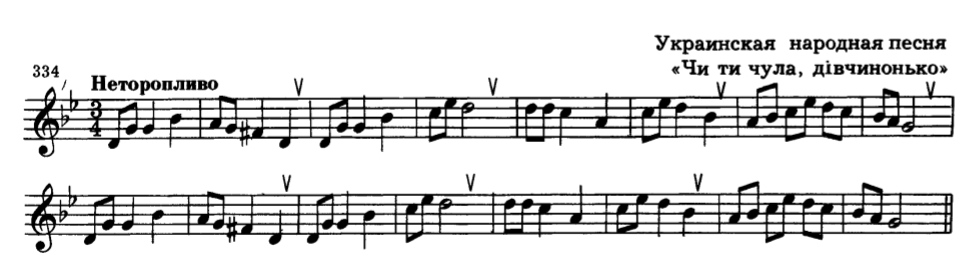 